	                                             Пятый созыв     				           Сорок девятое заседание         В соответствии с Федеральным законом от 06.10.2003 №131-ФЗ «Об общих принципах организации местного самоуправления в Российской Федерации», Законом Республики Башкортостан от 24.11.2008 №70-з «Об увековечивании памяти лиц, имеющих выдающиеся достижения и особые заслуги перед Республикой Башкортостан»,  протоколом заседания комиссии по присвоению наименований улицам, площадям и иным территориям, их переименованию в городском округе город Октябрьский Республики Башкортостан от 15.02.2024, Совет городского округа город Октябрьский Республики БашкортостанР Е Ш И Л: Присвоить имена лиц, имеющих выдающиеся достижения и заслуги, элементам улично-дорожной сети городского округа город Октябрьский Республики Башкортостан:а) наименование: Александра Дергуноватип: улицаадрес: 452613, Российская Федерация, Республика Башкортостан, г.о. город Октябрьский, г. Октябрьский, ул. Александра Дергунова;б) наименование: Виктора Ухарскоготип: улицаадрес: 452607, Российская Федерация, Республика Башкортостан, г.о. город Октябрьский, г. Октябрьский, ул. Виктора Ухарского.Настоящее решение обнародовать в читальном зале архивного отдела администрации городского округа город Октябрьский Республики Башкортостан и разместить на официальном сайте городского округа город Октябрьский Республики Башкортостан  (http://www.oktadm.ru).Контроль за выполнением настоящего решения возложить на комиссию по жилищно-коммунальному  хозяйству, строительству, земельным вопросам, экологии и чрезвычайным ситуациям (Волков Ю.А.), первого заместителя главы администрации Черкашнева М.А.Председатель Советагородского округа	       	                                                                               А.А. Имангуловг.Октябрьский28 марта 2024 года№ 509БашЉортостан республиКаhыОКТЯБРЬСКИЙ ЉАЛАhЫЉала округы Советы452620,  Октябрьский ҡалаhы, Чапаев урамы, 23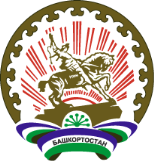 Республика  БашкортостанСОВЕТ ГОРОДСКОГО ОКРУГАГОРОД ОКТЯБРЬСКИЙ452620, город Октябрьский, улица Чапаева, 23     ҠарарРешениеО присвоении имен лиц, имеющих выдающиеся достижения и заслуги, улицам городского округа город Октябрьский Республики БашкортостанО присвоении имен лиц, имеющих выдающиеся достижения и заслуги, улицам городского округа город Октябрьский Республики Башкортостан